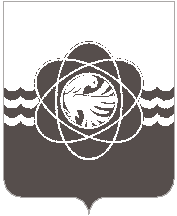 П О С Т А Н О В Л Е Н И Еот  19.12.2022  № 1094В соответствии с Федеральными законами от 21.12.1994 № 68-ФЗ «О защите населения и территорий от чрезвычайных ситуаций природного и техногенного характера», от 12.01.1996  № 8-ФЗ «О погребении и похоронном деле», от 12.02.1998 № 28-ФЗ «О гражданской обороне»,  от 30.03.1999  № 52-ФЗ «О санитарно-эпидемиологическом благополучии населения»,               от 06.10.2003 № 131-ФЗ «Об общих принципах организации местного самоуправления                в Российской Федерации», постановлением Администрации муниципального образования «город Десногорск» Смоленской области от 18.02.2022 № 84 «О создании спасательных служб гражданской обороны на территории муниципального образования «город Десногорск» Смоленской области  и утверждении Положения о спасательных службах гражданской обороны муниципального образования «город Десногорск» Смоленской области и признании утратившими силу некоторых правовых актов Администрации муниципального образования «город Десногорск» Смоленской области», и во исполнении ГОСТ  Р42.7.01.2021 «Гражданская оборона. Захоронение срочное трупов в военное и мирное время», в целях выполнения задач по срочному захоронению трупов людей и животных, погибших в ходе военных конфликтов или вследствие этих конфликтов, а также в случае необходимости, в результате чрезвычайных ситуаций мирного времени на территории муниципального образования Администрация муниципального образования «город Десногорск» Смоленской области постановляет:1. Утвердить:1.1. Положение об организации срочного захоронения трупов людей и животных, погибших в ходе военных конфликтов или вследствие этих конфликтов, а также в случае необходимости, в результате чрезвычайных ситуаций мирного времени на территории муниципального образования «город Десногорск» Смоленской области (приложение № 1).1.2. Номенклатуру запасов необходимых для осуществления срочного захоронения трупов людей и животных, погибших в ходе военных конфликтов или вследствие этих конфликтов, а также в случае необходимости, в результате чрезвычайных ситуаций мирного времени на территории муниципального образования «город Десногорск» Смоленской области (приложение № 2).2. Председателю Комитета по городскому хозяйству и промышленному комплексу муниципального образования «город Десногорск» Смоленской области (А.В. Соловьёв) определить места для срочного захоронения трупов людей и животных с указанием общей площади и привязки к местности, в том числе резерв земельных участков.	3. Директору муниципального бюджетного учреждения «Служба благоустройства» муниципального образования «город Десногорск» Смоленской области (А.Н. Алейников)            и руководителям ритуальных специализированных организаций, осуществляющих свою деятельность на территории муниципального образования «город Десногорск» Смоленской области сформировать команды для организации работ по захоронению трупов погибших (умерших) людей и животных.4. Председателю Комитета по городскому хозяйству и промышленному комплексу муниципального образования «город Десногорск» Смоленской области (А.В. Соловьёв)  совместно с директором муниципального бюджетного учреждения «Служба благоустройства» муниципального образования «город Десногорск» Смоленской области (А.Н. Алейников) предусмотреть резерв финансовых средств для изготовления и закупки материальных средств,    в соответствии с номенклатурой запасов для осуществления срочного захоронения тел погибших (умерших) людей и горюче-смазочных материалов, для транспортировки (доставки) тел погибших (умерших). 5. Начальнику Муниципального бюджетного учреждения «Управление  по делам  гражданской обороны и чрезвычайным ситуациям» муниципального образования «город Десногорск» Смоленской области (Д.П. Сумин):- обеспечить организационно-методическое руководство по вопросам создания спасательной службы по срочному захоронению трупов людей и животных, погибших в ходе военных конфликтов или вследствие этих конфликтов, а также в случае необходимости,              в результате чрезвычайных ситуаций мирного времени;- организовать обучение руководящего состава спасательной службы по срочному захоронению трупов людей  и животных, погибших в ходе военных конфликтов или вследствие этих конфликтов, а также в случае необходимости, в результате чрезвычайных ситуаций мирного времени.6. Рекомендовать:	6.1. Начальнику ФГБУЗ МСЧ № 135 ФМБА России (А.В. Азаренков) совместно                с начальником ОМВД России по г. Десногорску (Ю.А. Гришин) организовать установление причин смерти людей на месте гибели, а так же организовать работу по опознанию                      и регистрации погибших (умерших) людей.	6.2. Начальнику ОМВД России по г. Десногорску (Ю.А. Гришин) организовать охрану общественного порядка в районах сбора трупов людей и местах захоронения.6.3. Руководителю Межрегионального управления № 135 ФМБА России (И.Р. Гулякин), главному врачу ФГБУЗ «Центр гигиены и эпидемиологии № 135 Федерального медико-биологического агентства» (В.А. Кротов) организовать контроль выполнения установленных правил захоронения трупов людей.6.4. Заместителю начальника - начальнику Десногорского филиала областного государственного бюджетного учреждения ветеринарии «Государственная ветеринарная служба Смоленской области» (А.В. Дели) организовать контроль выполнения установленных правил захоронения животных в скотомогильнике.7. Финансирование мероприятий по организации срочного захоронения трупов людей и животных, погибших в ходе военных конфликтов или вследствие этих конфликтов, а также в случае необходимости, в результате чрезвычайных ситуаций мирного времени осуществлять за счет бюджета муниципального образования «город Десногорск» Смоленской области.8. Считать утратившим силу постановление Администрации муниципального образования «город Десногорск» Смоленской области от 21.03.2013 № 267 «Об организации срочного захоронения трупов людей и животных в военное время и при чрезвычайных ситуациях на территории муниципального образования «город Десногорск» Смоленской области».9. Отделу информационных технологий и связи с общественностью (Е.М. Хасько) размесить настоящее постановление на официальном сайте Администрации муниципального образования «город Десногорск» Смоленской области в сети Интернет.10. Контроль исполнения настоящего постановления возложить на председателя Комитета по городскому хозяйству и промышленному комплексу Администрации муниципального образования «город Десногорск» Смоленской области А.В. Соловьёва.  Глава муниципального образования«город Десногорск» Смоленской области                                            А.А. НовиковПОЛОЖЕНИЕ об организации срочного захоронения трупов людей и животных, погибших в ходе военных конфликтов или вследствие этих конфликтов, а также в случае необходимости, в результате чрезвычайных ситуаций мирного времени на территории муниципального образования «город Десногорск» Смоленской области1. Общие положения.     1.1. Настоящее Положение разработано в соответствии с Федеральными законами             от 21.12.1994 № 68-ФЗ «О защите населения и территорий от чрезвычайных ситуаций природного и техногенного характера», от 12.01.1996  № 8-ФЗ «О погребении и похоронном деле», от 12.02.1998 № 28-ФЗ «О гражданской обороне»,  от 30.03.1999  № 52-ФЗ «О санитарно-эпидемиологическом благополучии населения», от 06.10.2003 № 131-ФЗ «Об общих принципах организации местного самоуправления в Российской Федерации», постановлением Администрации муниципального образования «город Десногорск» Смоленской области            от 18.02.2022 № 84 «О создании спасательных служб гражданской обороны на территории муниципального образования «город Десногорск» Смоленской области  и утверждении Положения о спасательных службах гражданской обороны муниципального образования «город Десногорск» Смоленской области и признании утратившими силу некоторых правовых актов Администрации муниципального образования «город Десногорск» Смоленской области», и во исполнении ГОСТ  Р 42.7.01.2021 «Гражданская оборона. Захоронение срочное трупов          в военное и мирное время» и определяет порядок выбора и подготовки мест под массовые захоронения, порядок транспортировки и доставки погибших (умерших) к местам погребений, организацию и порядок проведения захоронений трупов, гигиенические требования при организации захоронений, порядок регистрации и учета массовых погребений, финансирование работ по организации срочного захоронения трупов людей и животных погибших в ходе военных конфликтов или вследствие этих конфликтов, а также в случае необходимости,              в результате чрезвычайных ситуаций мирного времени на территории муниципального образования «город Десногорск» Смоленской области.1.2. Основные термины и определения, применяемые в настоящем Положении.Срочное захоронение трупов: Комплекс мероприятий по срочному захоронению трупов людей и животных, погибших в ходе военных конфликтов или вследствие этих конфликтов, а также в случае необходимости, в результате чрезвычайных ситуаций мирного времени.Нештатные формирования по обеспечению выполнения мероприятий по гражданской обороне (НФГО): Формирования, создаваемые организациями, отнесенными к категориям по гражданской обороне, из числа своих работников, в целях участия в обеспечении мероприятий по гражданской обороне и проведения не связанных с угрозой жизни и здоровью людей неотложных работ при ликвидации чрезвычайных ситуаций.Команды (группы) по срочному захоронению трупов: Формирования, входящие в состав НФГО, специально подготовленные для проведения комплекса мероприятий по срочному захоронению трупов в военное и мирное время, оснащенные техникой, оборудованием, снаряжением и материалами.Служба по срочному захоронению трупов муниципального образования: Совокупность органов управления, сил и средств гражданской обороны, предназначенных для организации и проведения комплекса мероприятий по срочному захоронению трупов людей и животных, в военное и мирное время.Спасательная служба по захоронению трупов в военное время (далее - служба) создана  постановлением Администрации муниципального образования «город Десногорск» Смоленской области (далее – муниципальное образование) от 18.02.2022 № 84.1.3. Основными мероприятиями по гражданской обороне, осуществляемыми в целях решения задачи, связанной со срочными захоронениями трупов людей и животных в военное     и мирное время, являются:- заблаговременное определение мест возможных захоронений;- создание, подготовка и поддержание в готовности сил и средств гражданской обороны для обеспечения мероприятий по срочному захоронению трупов, в том числе на базе специализированных ритуальных организаций;- оборудование мест погребения (захоронения) тел (останков) погибших;- организация работ по поиску тел, фиксированию мест их обнаружения, извлечению       и первичной обработке погибших, опознанию и документированию, перевозке и захоронению погибших;- организация санитарно-эпидемиологического надзора.2. Основные мероприятия по гражданской обороне, осуществляемые в целях решения задачи, связанной со срочным захоронением трупов людей, погибших в ходе военных конфликтов или вследствие этих конфликтов, а также в случае необходимости, в результате чрезвычайных ситуаций мирного времени на территории муниципального образования «город Десногорск» Смоленской области	2.1. Заблаговременное определение мест возможных захоронений.	2.1.1. Общие сведения о местах и видах захоронения	Решение о создании мест захоронения принимается Администрацией муниципального образования.Существуют следующие виды захоронений трупов или останков умерших путем предания: - земле (захоронение в могилу); - огню (кремация с последующим захоронением урны с прахом);-  воде.Местами захоронения являются отведенные в соответствии с этическими, санитарными и экологическими требованиями участки земли для захоронения тел (останков) погибших (умерших), в том числе для захоронения урн с прахом погибших (умерших).2.2. Основные принципы выбора земельного участка для размещения места захоронения           Выбор земельного участка для размещения места захоронения осуществляется                    в соответствии с правилами землепользования и застройки города с учетом гидрогеологических характеристик, особенностей рельефа местности, состава грунтов, предельно допустимых экологических нагрузок на окружающую среду, а также в соответствии с санитарными правилами и нормами      и должен обеспечивать неопределенно долгий срок существования места погребения.Места захоронения должны размещаться на расстоянии не менее 300 м от границ селитебной территории.	Не разрешается проводить захоронения на территориях:	- первого и второго поясов зоны санитарной охраны источника водоснабжения; - с выходами на поверхность закарстованных, сильнотрещиноватых пород и в местах выклинивания водоносных горизонтов;- на берегах озер, рек и других поверхностных водных объектов, используемых населением для хозяйственно-бытовых нужд, купания и культурно-оздоровительных целей;- со стоянием грунтовых вод более 2 м от поверхности земли при наиболее высоком их стоянии, а также на затапливаемых, подверженных оползням и обвалам заболоченных территориях.
	Допускается выбор участка, отводимого под срочное захоронение трупов, с уровнем залегания грунтовых вод более 2 м при наиболее высоком уровне их залегания при условии создания сооружения с применением технологий укрепления грунтов.Создание новых мест захоронений, реконструкция действующих мест погребения возможны при наличии положительного заключения экологической и санитарно-гигиенической экспертизы.
	Формирование земельного участка для размещения мест погребения осуществляется  Администрацией муниципального образования «город Десногорск» Смоленской области     (далее - Администрацией муниципального образования) в соответствии с земельным законодательством, а также проектной документацией, утвержденной в порядке, установленном законодательством Российской Федерации и законодательством Смоленской области.Размер земельного участка для захоронения определяется с учетом количества жителей конкретного города или иного поселения, а также вместимости уже имеющихся кладбищ, но не может превышать 40 га.2.3. Соблюдение санитарно-гигиенических требований при выборе мест захороненияЗаблаговременное определение мест возможных захоронений производится на основе санитарно-эпидемиологической оценки следующих факторов:- санитарно-эпидемиологической обстановки;	- градостроительного назначения и ландшафтного зонирования территории;	- геологических, гидрогеологических и гидрогеохимических данных;	- почвенно-географических данных, а также способности почв и почвогрунтов                  к самоочищению; - эрозионного потенциала и миграции загрязнений;	- транспортной доступности.	Участок, отводимый под захоронение, должен удовлетворять следующим требованиям:
	- иметь уклон в сторону, противоположную от населенного пункта, открытых водоемов, а также при использовании населением грунтовых вод для хозяйственно-питьевых и бытовых целей;
	- не затопляться при паводках;	- иметь уровень стояния грунтовых вод не менее чем в 2,5 м от поверхности земли при максимальном стоянии грунтовых вод. При уровне выше 2,5 м от поверхности земли участок может быть использован лишь для размещения кладбища для погребения после кремации;	- иметь сухую, пористую почву (супесчаную, песчаную) на глубине 1,5 м и ниже,              с влажностью почвы в пределах 6%-18%.	Места возможных захоронений должны размещаться на расстоянии:	- от жилых, общественных зданий, спортивно-оздоровительных и санаторно-курортных зон в соответствии с санитарными правилами по санитарно-защитным зонам и санитарной классификации предприятий, сооружений и иных объектов;	- водозаборных сооружений централизованного источника водоснабжения населения не менее 1000 м с подтверждением достаточности расстояния расчетами поясов зон санитарной охраны водоисточника и времени фильтрации.Колумбарии и стены скорби для захоронения урн с прахом погибших следует размещать на специально выделенных участках земли. Допускается размещение колумбариев и стен скорби за пределами мест возможных захоронений на обособленных участках земли на расстоянии не менее 50 м от жилых зданий, территорий лечебных, детских, образовательных, спортивно-оздоровительных, культурно-просветительных учреждений и учреждений социального обеспечения населения.2.4. Создание запасов средств для проведения срочного захоронения трупов в военное      и мирное время.Примерная номенклатура запасов, необходимых для осуществления срочного захоронения трупов:	- средства индивидуальной защиты кожи и органов дыхания для персонала НФГО, предназначенных для захоронения трупов в военное время;	- запасы гробов (материалов для изготовления гробов);	- патологоанатомические мешки;	- дезинфицирующие вещества (хлорная известь);	- горюче-смазочные материалы (для транспортного обеспечения);	- органоминеральные смеси и активные добавки, предназначенные для укрепления грунта.	2.5. Создание, подготовка и поддержание в готовности сил и средств гражданской обороны для обеспечения мероприятий по срочному захоронению трупов людей в военное         и мирное времяКоманды (группы) по срочному захоронению трупов НФГО представляют собой структуры, входящие в состав службы по захоронению трупов муниципального образования, специально подготовленные для проведения комплекса мероприятий по срочному захоронению трупов в военное и мирное время в составе сил гражданской обороны и сил Десногорского муниципального звена Смоленской областной подсистемы единой государственной системы предупреждения и ликвидации чрезвычайных ситуаций.	Команды (группы) по срочному захоронению трупов НФГО рекомендуется создавать на базе специализированных ритуальных служб (организаций), соответствующих хотя бы одному из следующих условий:	- размещение специализированной ритуальной организации на территориях городов        и иных населенных пунктов, отнесенных к особой, первой и второй группам по гражданской обороне;	- размещение специализированной ритуальной организации вблизи заранее определенных Администрацией Смоленской области безопасных районов, предназначенных для принятия эвакуируемого населения.Команды (группы) по срочному захоронению трупов в военное и мирное время создаются:	- для сбора трупов;	- доставки трупов к месту захоронения;	- доставки к месту захоронения гробов (герметичных пакетов или контейнеров) со складов;	- проведения обеззараживания и захоронения трупов.	Координацию деятельности команд (групп) по срочному захоронению трупов НФГО осуществляют МЧС России по Смоленской области и Муниципальное бюджетное учреждение «Управление  по делам гражданской обороны и чрезвычайным ситуациям» муниципального образования «город Десногорск» Смоленской области (далее – Управление по делам ГО и ЧС).	Подготовка и обучение личного состава команд (групп) по срочному захоронению трупов НФГО осуществляются в соответствии с действующим законодательством Российской Федерации, с учетом организационно-методических указаний МЧС России, а также нормативными правовыми актами Ростехнадзора и других органов, отвечающих за создание, подготовку и обеспечение НФГО на предприятиях и объектах.	2.6. Организация и проведение мероприятий по осуществлению опознания, учета              и захоронения.	Для организации похорон создается комиссия, в состав которой включаются представители ФГБУЗ МСЧ № 135 ФМБА России, МРУ № 135 ФМБА России, ФГБУЗ «ЦГиЭ № 135» ФМБА России, Десногорского филиала ОГБУВ «Госветслужба», ОМВД России           по г. Десногорску, МБУ «Служба благоустройства», Управление по делам ГО и ЧС, на которых возлагаются обязанности по оформлению документов на умерших, хранению тела, изготовлению гроба, подготовке могилы. Состав комиссии утверждается постановлением Администрации муниципального образования.При проведении группового погребения захоронение может производиться как                 в индивидуальные могилы, так и в общую для данной группы умерших. Захоронение прахов       в «стенах скорби» открытых и закрытых колумбариев осуществляется в индивидуальные ниши.В тех случаях, когда групповое погребение проводится для группы лиц. состоящих из военных и гражданских лиц. воинские почести следует отдавать всей группе умерших.Погребение может производиться только при наличии медицинского и государственного свидетельств о смерти и после идентификации (опознания) личности умершего.	Когда идентификация личности по внешним признакам затруднена, необходимо проведение опознания трупов методами судебно-медицинского исследования (вскрытие, снятие отпечатков пальцев, изучение зубов, генетическая экспертиза).Генетическая экспертиза проводится по требованию медицинского учреждения, выдающего свидетельство о смерти, органов внутренних дел. МЧС России. Минобороны России. Медицинское свидетельство в этом случае выдается на основании результатов экспертизы.В тех ситуациях, когда смерть наступила в результате взрыва или иной чрезвычайной ситуации, в силу которой останки найдены быть не могут, факт смерти допускается устанавливать по свидетельству очевидцев органам исполнительной власти всех уровней или суду. Захоронение в таких ситуациях допускается проводить как заочное на основании свидетельства о смерти, выданного по решению органа исполнительной власти или суда.В случае гибели иностранных граждан вопросы захоронения (репатриации) останков погибших необходимо согласовать с посольствами или консульствами соответствующих государств.Погребение лиц, личность которых не установлена, допускается производить на основании решения органов внутренних дел на специализированных участках кладбищ. Кремация при этом не допускается, за исключением тех случаев, когда она необходима по требованиям санитарных правил и норм или по результатам патологоанатомических исследований судебно-медицинской экспертизы.Орган здравоохранения вправе потребовать проведение погребения в форме кремации      в тех случаях. когда захоронение не кремированных останков способно стать источником инфекционной опасности для населения или эпидемии.При погребении останков деформированных или разрушенных тел после судебно-медицинской или генетической экспертизы они должны помещаться в запаянные гробы или капсулы, обеспечивающие санитарно-эпидемиологическую безопасность, и в ходе погребения не вскрываться.Консервацию и бальзамирование останков рекомендуется проводить в тех ситуациях, когда сохранение останков необходимо для проведения последующих экспертиз: судебно-медицинской, генетической. криминалистической.Не допускается погребение в одном гробу, капсуле или урне останков или праха, соответственно, нескольких умерших.После погребения составляется акт.2.7.  Гигиенические требования при организации захороненийПри захоронении гроба с телом глубину могилы следует устанавливать в зависимости от местных условий (характера грунтов и уровня стояния грунтовых вод), но не менее 1.5 м.Захоронение в братских могилах допускается при наличии санитарно-эпидемиологического заключения органов и учреждений государственной санитарно-эпидемиологической службы при соблюдении следующих условий:- количество гробов, глубина и количество уровней захоронения устанавливаются            в зависимости от местных климатических условий и высоты стояния грунтовых вод;- расстояние между гробами по горизонтали должно быть не менее 0.5 м и заполняться слоем земли с укладкой поверху хвороста или хвойных веток;- при размещении гробов в несколько уровней расстояние между ними по вертикали должно быть не менее 0.5 м. Гробы верхнего ряда размещаются над промежутками между гробами нижнего рода;- глубина при захоронении едва уровня должна быть не менее 2.5 м;- дно могилы должно быть выше уровня грунтовых вод не менее чем на 0.5 м;- толщина земли от верхнего рода гробов до поверхности должна быть не менее 1 м;- надмогильный холм устраивается высотой не менее 0.5 м;- для ускорения минерализации трупов на дне братских могил устраиваются канавки        и поглощающий колодец, а также закладывается вентиляционный канал от дна до верха могилы.Перевозка умерших к месту захоронения осуществляется специализированным транспортом. Допускается использование другого вида автотранспорта для перевозки умерших за исключением автотранспорта. используемого для перевозки пищевого сырья и продуктов питания.	После перевозки и захоронения умерших транспорт должен в обязательном порядке подвергаться уборке и обработке дезинфицирующими средствами, разрешенными                         к применению в установленном порядке.В целях предотвращения распространения особо опасных инфекционных заболеваний процесс захоронения умерших от инфекции не ясной этиологии, а также от особо опасных инфекций (умерших в лечебных учреждениях или поступивших в патологоанатомические отделения для вскрытия) совершается в оцинкованных, герметически запаянных гробах непосредственно из патологоанатомического отделения.Захоронение умерших, имеющих высокий радиоактивный фон. допускается на специально отведенном участке места захоронения в соответствии с законодательством Российской Федерации, регулирующем отношения, связанные с обеспечением радиационной безопасности населения.Перезахоронение останков умерших производится в случаях и порядке, установленных действующим законодательством Российской Федерации. Не рекомендуется проводить перезахоронение ранее одного года с момента погребения.Могила в случае извлечения останков должна быть обработана дезинфицирующими средствами, разрешенными к применению в установленном порядке, засыпана и спланирована.Извлечение останков умершего из братской могилы возможно в случаях перезахоронения останков всех захороненных в братской могиле по решению Администрации Смоленской области или Администрации муниципального образования при наличии санитарно-эпидемиологического заключения.Предметы и вещества, используемые при погребении (гробы, урны, венки, бальзамирующие вещества). допускаются к использованию при наличии санитарно-эпидемиологического заключения.2.8. Определение потребного количества сил и средств для проведения работ по срочному захоронению погибших осуществляется в соответствии с п. 5.4.3 ГОСТ 42.7.01-2021.Основными видами работ в этом случае будут:- разработка котлована для устройства братской могилы;- подготовка котлована для захоронения тел (останков):- подготовка тел (останков) погибших для захоронения;- раскладка первого ряда тел (останков) погибших в братских могилах:- засылка первого ряда тел (останков) погибших;- раскладка второго ряда тел (останков) погибших в братских могилах;- засыпка второго ряда тел (останков) погибших;- засыпка братских могил.3. Основные мероприятия по гражданской обороне, осуществляемые в целях решения задачи, связанной со срочным захоронением трупов животных, погибших в ходе военных конфликтов или вследствие этих конфликтов, а также в случае необходимости, в результате чрезвычайных ситуаций мирного времени на территории муниципального образования «город Десногорск» Смоленской области3.1. Организация работ по сбору трупов животных, без владельцев возлагается,                  в пределах закрепленных правовыми актами территорий, на Администрацию муниципального образования, балансодержателей, владельцев и арендаторов территории и земельных участков, в чьем ведении находится данная местность.	Перевозка трупов животных должна осуществляться при наличии ветеринарных сопроводительных документов, за исключением тех случаев, когда в соответствии                        с требованиями действующего законодательства этого не требуется.Транспортные средства, выделенные для перевозки трупов животных, должны иметь водонепроницаемые закрытые кузова, устойчивые к воздействию моющих и дезинфицирующих средств. Использование такого транспорта для перевозки трупов животных совместно                 с другими грузами не допускается.Кузов транспортного средства, используемого для перемещения трупов животных, емкости, тенты или иные приспособления, используемые для накрывания трупов животных при их перемещении, инвентарь. используемый при перемещении трупов животных, должны подвергаться дезинфекции после каждого случая перемещения с использованием 4 %-ного раствора натра едкого, или 3 %-ного раствора формальдегида, или раствора препаратов, содержащих не менее 3 % активного хлора, или другого дезинфицирующего средства, обладающего инактивирующим действием в отношении возбудителей особо опасных болезней животных, включенных в перечень заразных, в том числе особо опасных, болезней животных, по которым, в соответствии с требованиями действующего законодательства, могут устанавливаться ограничительные мероприятия (карантин).Транспортные средства, инвентарь, инструменты, оборудование дезинфицируют после каждого случая доставки биологических отходов для их утилизации, обеззараживания или уничтожения.Почву (место), где лежал труп животного, дезинфицируют сухой хлорной известью из расчета 5 кг/м2, затем ее перекапывают на глубину 25 см.Спецодежду дезинфицируют путем замачивания в 2 %-ном растворе формальдегида              в течение 2 часов.3.2. Трупы животных, допущенные ветеринарной службой к переработке на кормовые цели, на ветеринарно-санитарных заводах, в цехах технических фабрикатов мясокомбинатов, утилизационных цехах животноводческих хозяйств подвергают сортировке и измельчению.Со свежих трупов разрешается съем шкур, которые после этого обязательно дезинфицируют.Утилизационные цеха животноводческих хозяйств перерабатывают трупы животных, полученные только в данном хозяйстве.Завоз биологических отходов из других хозяйств и организаций категорически запрещается.3.3. Категорически запрещается уничтожение трупов животных путем их сброса                в водоемы, реки и болота, бытовые мусорные контейнеры, на свалки и полигоны для утилизации и захоронения.3.4. Захоронение трупов животных в земляные ямы разрешается в исключительных случаях, при массовой гибели животных и невозможности их транспортирования для утилизации, сжигания или обеззараживания в биотермических ямах.Выбор и отвод земельного участка для строительства скотомогильника или отдельно стоящей биотермической ямы проводят органы местной администрации по представлению государственной ветеринарной службы, согласованному с местным центром санитарно-эпидемиологического надзора.Биотермические ямы предназначены для биотермического обеззараживания трупов животных и биологических отходов в случае особо опасных инфекций и инвазий и строится как общехозяйственный объект.Размещение биотермических ям в водоохранной, лесопарковой и заповедной зонах категорически запрещается.Биотермические ямы размещают на сухом возвышенном участке земли площадью не менее 600 м2.Уровень стояния грунтовых вод должен быть не менее 2 м от поверхности земли.Биотермическая яма должен иметь удобные подъездные пути.Допускается захоронение трупов животных при уровне залегания грунтовых вод более 2 м при наиболее высоком уровне их залегания при условии создания сооружения для срочного захоронения трупов с применением технологии укрепления грунтов.Размер санитарно-защитной зоны от скотомогильника (биотермической ямы) должен быть не менее:- 1000 м до жилых, общественных зданий, животноводческих ферм (комплексов):- 200 м до скотопрогонов и пастбищ:- от 50 до 300 м до автомобильных, железных дорог, в зависимости от их категории.3.5. Сжигание трупов животных проводят под контролем ветеринарного специалиста        в специальных печах или трупосжигательных ямах и траншеях до образования негорючего неорганического остатка.	Золу и другие несгоревшие неорганические остатки закапывают в той же яме. где проводилось сжигание.4. Организация санитарно-эпидемиологического надзораПри нарушении санитарных и экологических требований к содержанию мест погребений органы местного самоуправления обязаны приостановить или прекратить деятельность на месте погребения и принять меры по устранению допущенных нарушений и ликвидации неблагоприятного воздействия места погребения на окружающую среду и здоровье человека,      а также по созданию новых мест погребений.Осквернение или уничтожение мест погребения влечет ответственность, предусмотренную законодательством Российской Федерации.5. Порядок регистрация и учета массовых погребений5.1. Регистрация и учет массовых захоронений производится на общих основаниях в книге захоронений кладбищ, на которых определены номера участков для погребения                 в братских могилах.5.2. Администрацией кладбищ, где производится захоронение, либо МБУ «Служба благоустройства» составляется акт в 3-х экземплярах, в котором указывается:- дата захоронения;- регистрационный номер захоронения;- номер участка захоронения;- количество захороненных;- номер свидетельства о смерти, дата его выдачи и орган его выдавший на каждого захороненного;- номер патологоанатомического отделения, в котором находился труп;- регистрационный номер трупа;- фамилия, имя, отчество трупа;- адрес его обнаружения;- адрес его места жительства;- дата его рождения;- пол.Первый экземпляр акта остается в администрации кладбища (по месту нахождения кладбища).Второй экземпляр акта направляется в архивный отдел Администрации муниципального образования.Третий экземпляр акта передается в ФГБУЗ МСЧ № 135 ФМБА России.5.3. При захоронении неопознанных тел погибших (умерших) их учет производится по той же схеме, только без паспортных данных.6. Финансирование работ по организации массового погребенияФинансирование работ по организации массового погребения и других захоронений жертв военных конфликтов или вследствие этих конфликтов, а также в случае необходимости,в результате чрезвычайных ситуаций мирного времени, а также финансирование содержания мест погребений, установка памятников, создание мемориалов осуществляется в соответствии     с расходными обязательствами за счет бюджета муниципального образования, предприятий       и организаций, находящихся на территории городского округа или за счет иных средств по решению соответствующих органов  в соответствии с Федеральным законом от 12.01.1996        № 8-ФЗ «О погребении и похоронном деле».Номенклатуразапасов необходимых для осуществления срочного захоронениятрупов людей и животных, погибших в ходе военных конфликтов или вследствие этих конфликтов, а также в случае необходимости,  в результате чрезвычайных ситуаций мирного времени на территории муниципального образования «город Десногорск» Смоленской областиОб организации срочного захоронения трупов людей                    и животных, погибших в ходе военных конфликтов или вследствие этих конфликтов, а также в случае необходимости, в результате чрезвычайных ситуаций мирного времени на территории муниципального образования «город Десногорск» Смоленской области                                         и признании утратившим силу постановления Администрации муниципального образования «город Десногорск» Смоленской области     от 21.03.2013 № 267Приложение № 1УТВЕРЖДЕНОпостановлением Администрации муниципального образования«город Десногорск» Смоленской областиот 19.12.2022  №  1094Приложение № 2УТВЕРЖДЕНАпостановлением Администрации муниципального образования«город Десногорск» Смоленской областиот 19.12.2022  №  1094№п/пНаименованиеЕдиница измеренияКоличествоПримечание1.Комплекты шанцевого инструмента (лопата штыковая и совковая, лом, кувалда, кирка-мотыга, топор плотничный, пила поперечная)шт.202.Бензопилы с доп. цепямишт.23.Ножницы для резки проволокишт.14.Радиостанции УКВ носимыешт.45.Электромегафоншт.16.Санитарные сумки с укладкой для оказания первой помощишт.37.Запасы специальных средств, обеспечивающих дезинфекцию и дезинсекцию мест извлечения трупов и мест захороненияшт.28.Комплекты защитной санитарной одеждышт.109.Шлемы защитные пластмассовыешт.1010.Подшлемники шерстяныешт.1011.Очки защитныешт.1012.Рукавицы брезентовыепар.1013.Сапоги или ботинки с высокими берцамипар.1014.Специальная рабочая одежда (зимняя/летняя)к-т10/1015.Сигнальная одежда (жилет со светоотражающими нашивками)к-т1016.Фонари налобныешт.1017.Фонари карманные электрическиешт.1018.Осветительные установкишт.219.Специальная техника для идентификации погибших (фотоаппарат, видеокамера, специальное оборудование)шт.220.Транспорт грузовойед.221.Запасы гробовшт.50№п/пНаименованиеЕдиница измеренияКоличествоПримечание22Мешки патологоанатомическиешт.5023.Дезинфицирующие вещества(хлорная известь)кг20024.Горюче смазочные материалы(для транспортного обеспечения)л50025.Органоминеральные смеси и активные добавки, предназначенные для укрепления грунтакг200